Муниципальное бюджетное общеобразовательное учреждение«Центр образования г.Певек»Структурное подразделение – Центр образования цифрового и гуманитарного профилей «Точка роста»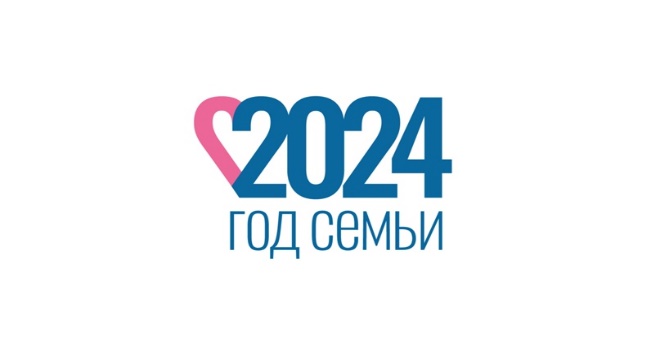 Методическая копилка по материалам малого педагогического совета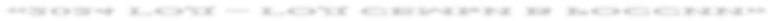 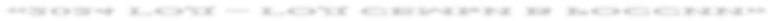 Подготовили:  Волкова Т.О., педагог-организаторБарожинская О.В., Глыга Т.А., Тупольская Т.Н., педагоги Центра «Точка роста» г.ПевекПрезидент РФ Владимир Путин подписал указ об объявлении следующего года в России - Годом семьи. Документ опубликован на официальном портале правовой информации.  Решение принято для популяризации государственной политики в сфере защиты семьи и сохранения традиционных семейных ценностей.   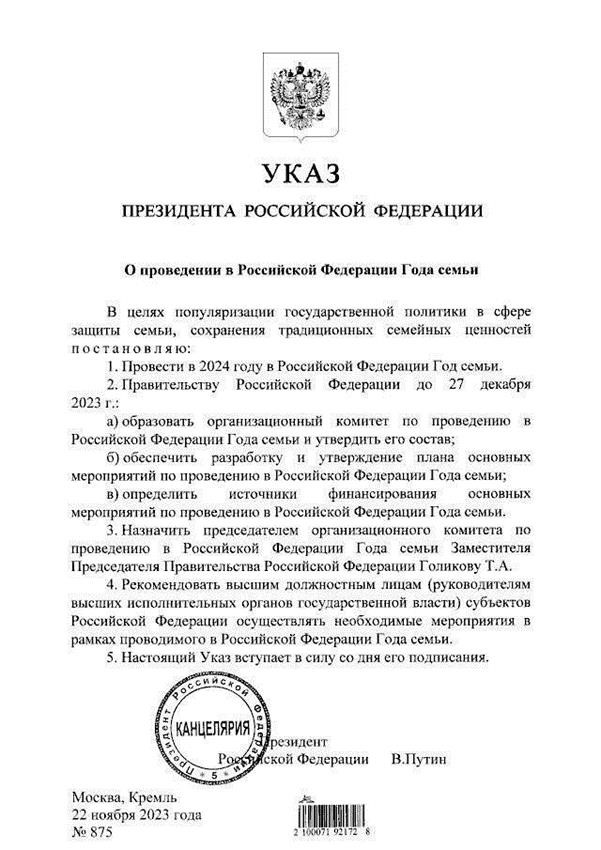 Актуальность данных методических рекомендаций  заключается в том, что нынешний год объявлен годом семьи и это не случайно. 2022 год - был годом сохранения народной культуры, а семья- это носитель её. Ведь в семье рождаются традиции, воспитывается новое поколение, которое призвано передавать их дальше. 2023 год был годом педагога и наставника, именно педагоги помогают родителям в воспитании детей, оказывают консультативную помощь, организовывают и проводят работу по эффективному сотрудничеству образовательного учреждения и семьи. А родители - это первые наставники своих детей. 2024 год является логическим продолжением идеи связи семьи и образовательных учреждений в деле сохранения семейных, а значит и культурных традиций, а также создания современных инновационных подходов к семейному образованию и воспитанию  Работа Центра образования цифрового и гуманитарного профилей «Точка роста» по продвижению вопросов взаимодействия семьи и Центра «Точка роста» в интересах развития личности учащегося должна быть направлена на то, чтобы всеми доступными методами донести до родителей понимание того, что семья является основой любого государства, гарантом духовного благополучия граждан, основной средой воспитания детей, опорой для представителей старшего поколения.  Деятельность объединений дополнительного образования «Клуб филологов» и «Радио Центр» под руководством Барожинской Оксаны Владимировны, учителя русского языка и литературы, педагога Центра «Точка роста» направлена на трансляцию следующей установки:  читатель рождается в семье и для его воспитания нужна хорошая, умная книга. Пусть дети видят, как родители сами читают, цитируют отрывки, делятся прочитанным. В работе Центра образования цифрового и гуманитарного профилей «Точка роста» с семьей можно выделить несколько направлений: -информационно-просветительская работа для всех членов семьи; - привлечение к совместной работе специалистов и организаций, осуществляющих работу с семьей, в т. ч. детских садов, учреждений культуры города. На второе полугодие текущего учебного года утвержден План учебно-воспитательных, внеурочных, сетевых, информационно-коммуникационных и социокультурных мероприятий, направленных на популяризацию сохранения традиционных семейных ценностей; по повышению компетентности родителей в вопросах семейного воспитания. Проведение данных мероприятий станет показателем эффективности реализации Плана работы Центра «Точка роста» в рамках Года семьи.Знакомство с возможностями медиа-центра «Точки роста» следует начать с создания рекламных объявлений, приглашений и их распространением.Программы, проекты. Родительская культура является важнейшей из всех наук, которую приходится постигать нам в жизни. Проект «Книжный выходной» Цели: создание условий для проведения досуга семей в Центре «Точка роста», приобщение к совместному творчеству детей и взрослых; укрепление социального партнерства семей учащихся и Центра «Точка роста». Задачи проекта: повышение читательской культуры родителей, их компетентности в области детской литературы; - оказание помощи родителям в организации семейного чтения и в вопросах воспитания с помощью книги; создание пространства для интеллектуального общения ребенка и взрослого; способствование всестороннему и гармоничному развитию личности ребенка путем знакомства с лучшими произведениями классической и современной литературы. Программа «В «Точку роста» всей семьей!» Цель: возрождение и поддержание традиций семейных мероприятий; развитие цифровой, функциональной грамотности учащихся с их семьями, поддержка престижа чтения в сознании родителей и их детей. При проведении акции «Чтение семейного масштаба» можно организовать самые различные мероприятия ко Всемирному дню писателя, Всемирному дню поэзии, Дню филолога, Дню радио и т.д. Неделя функциональной грамотности «Семьи волшебное тепло»Организация Недели семейного чтения в Центре образования «Точка роста» в рамках деятельности объединения дополнительного образования «По ступенькам функциональной грамотности» (руководитель Тупольская Т.Н., учитель начальных классов) начинается с проведения акции «Семейный марафон функциональной грамотности». В рамках Недели можно провести День открытия- «Функциональная грамотность для всей семьи»: учащимся провести дайджест для родителей.  В течение Недели проходят тематические мероприятия по финансовой, математической, естественно-научной и читательской грамотности. Семейные праздники – прекрасная традиция, которую надо развивать, передавать по наследству, этому надо учить, особенно молодых родителей. Такие праздники сближают семью, способствует развитию творческих и интеллектуальных способностей ее членов. В этом направлении предлагаем вам следующие мероприятия: семейный праздник, посвященный Дню семьи «Ключи от семейного счастья», праздник ко Дню матери  «Главное слово в каждой судьбе», семейные развлечения «Ты и Я плюс наши дети – лучшая семья на свете!», праздник, посвященный Святым Петру и Февронии Муромским «День любви и супружеской верности» и др. А участие в семейных конкурсах: «Дом моей мечты», «Книга – семейный раритет», «Лучшая книжная мама» поможет сформировать у детей потребность в чтении и культуру чтения, расширит литературный кругозор. Часы семейного общения, хэнд-мэйд кают-компании и техно-баттлы по робототехнике и лего-конструированию, проводимые в Центре «Точка роста» – всё это поможет родителям наладить ещё более тесные отношения с детьми. План учебно-воспитательных, внеурочных, социокультурных и сетевых мероприятий Центра образования цифрового и гуманитарного профилей «Точка роста», приуроченных Году семьи СЕМЕЙНЫЙ КАЛЕНДАРЬ 19 января – День супруга 1-е воскресенье марта – День бабушек 8 – Международный женский день 20 марта – Международный день счастья 10 апреля – День братьев и сестер 25 апреля – День дочери 15 мая – Международный день семьи 17 мая – Международный день детского телефона доверия 1 июня – Международный день защиты детей 1 июня – Всемирный день родителей 3-е воскресенье июня – Международный день отца  8 июля – Всероссийский день любви, семьи и верности. День Петра и Февронии Муромских. 28 августа – День второй половинки 12 сентября - День семейного общения 14 октября – День матери 28 – День бабушек и дедушек в России 1-я суббота ноября – Всемирный день мужчин 20 ноября – Всемирный день ребенка 22 ноября – День сыновей -воспитание 	культуры чтения, популяризация 	традиционных ценностей;  - организация семейного досуга; семейных №п/пМероприятиеНаименование образовательной программыОтветственныеЯНВАРЬЯНВАРЬЯНВАРЬЯНВАРЬЯНВАРЬ111.01. Всемирный день «Спасибо»«По ступенькам функциональной грамотности»Тупольская Т.Н.,педагог Центра217.01. Тематический малый педагогический совет «Взаимодействие семьи и Центра образования цифрового и гуманитарного профилей «Точка роста» в интересах развития личности учащегося»Дополнительные программы, реализующиеся в Центре «Точка роста»Кришталь М.В., руководитель Центра «Точка роста»318.01. Открытие Года семьиПрограмма воспитания начального, основного и среднего общего образования МБОУ Центр образования г.ПевекВолкова Т.О., педагог-организатор421.01. День инженерных войск«Основы безопасности жизнедеятельности», «ЮнАрмия»Каримов Ж.С., учитель ОБЖ;Улеев В.Н., педагог Центра527.01. День снятия блокады города Ленинграда.           Международный День памяти жертв Холокоста.«Правовой Олимп»Глыга Т.А., педагог Центра6Образовательный проект «Семейный проект выходного дня» (к Году семьи)«По ступенькам функциональной грамотности»Тупольская Т.Н., педагог Центра «Точка роста»7Участие в онлайн-конкурсах, олимпиадах, викторинах различных уровней по технологии, ОБЖ, информатике и ИКТ, направлениям дополнительного образования цифровой и гуманитарной направленностей (в том числе в сетевых, организованными Центрами «IT-Куб», «Кванториум»)Дополнительные программы, реализующиеся в Центре «Точка роста»Педагоги Центра8Проектная деятельность (реализация рабочих программ по технологии, ОБЖ, информатике и объединений дополнительного образования и внеурочной деятельности  цифровой и гуманитарной направленностей)Дополнительные программы, реализующиеся в Центре «Точка роста»Педагоги Центра9Участие в системе открытых онлайн-уроков «ПроеКТОрия», профминимума, проекте «Урок Цифры», по финансовой и функциональной грамотностиДополнительные программы, реализующиеся в Центре «Точка роста»Педагоги Центра                                                                  ФЕВРАЛЬ                                                                  ФЕВРАЛЬ                                                                  ФЕВРАЛЬ                                                                  ФЕВРАЛЬ                                                                  ФЕВРАЛЬ  103.02. День борьбы с ненормативной лексикойДополнительные программы, реализующиеся в Центре «Точка роста»Кошеленко О.В., Итапина И.Е., педагог Центра208.02. День российской науки.           190 лет со дня рождения    Д.И. МенделееваДополнительные программы, реализующиеся в Центре «Точка роста»Семеева Н.С., Итапина И.Е.,  педагоги Центра310.02.  Семейная литературная гостиная «День памяти А.С. Пушкина» «Радио Центр», «Клуб филологов»Барожинская О.В., педагог Центра415.02. День памяти воинов-интернационалистов в РоссииЮнАрмия, «Основы безопасности жизнедеятельности», «Школа юных пожарных»Каримов Ж.С., Улеев В.Н., педагоги Центра519.02. День молодого избирателя«К вершинам Олимпа»Глыга Т.А., педагог Центра621.02. Семейный этно-арт-моб к Международному Дню родных языковДополнительные программы, реализующиеся в Центре «Точка роста»Барожинская О.В., Тупольская Т.Н., Семеева Н.С., Итапина И.Е., Кошеленко О.В., Омкыргина В.В.7Образовательный проект «Семейный проект выходного дня» (к Году семьи)«По ступенькам функциональной грамотности»Тупольская Т.Н., педагог Центра «Точка роста»8Участие в онлайн-конкурсах, олимпиадах, викторинах различных уровней по технологии, ОБЖ, информатике и ИКТ, направлениям дополнительного образования цифровой и гуманитарной направленностей (в том числе в сетевых, организованными Центрами «IT-Куб», «Кванториум»)Дополнительные программы, реализующиеся в Центре «Точка роста»Педагоги Центра9Проектная деятельность (реализация рабочих программ по технологии, ОБЖ, информатике и объединений дополнительного образования и внеурочной деятельности  цифровой и гуманитарной направленностей)Дополнительные программы, реализующиеся в Центре «Точка роста»Педагоги Центра10Участие в системе открытых онлайн-уроков «ПроеКТОрия», профминимума, проекте «Урок Цифры», по финансовой и функциональной грамотностиДополнительные программы, реализующиеся в Центре «Точка роста»Педагоги ЦентраМАРТМАРТМАРТМАРТМАРТ103.03. Всемирный день писателяДополнительные программы, реализующиеся в Центре «Точка роста»Кошеленко О.В., педагог Центра209.03. 90 лет со дня рождения Юрия ГагаринаДополнительные программы, реализующиеся в Центре «Точка роста»Волкова Т.О., педагог-организатор321.03. Семейные чтения ко Всемирному Дню поэзии. Всемирный день поэзии «Радио-Центр», «Клуб филологов»Барожинская О.В., педагог Центра423.03. Семейный шахматно-шашечный турнир«Шах и мат»Каримова Е.А., педагог Центра «Точка роста»526.03. Семейные школьные соревнования по робототехнике, лего-конструированию и начальному техническому моделированию «Мой папа и я – лучшие друзья»Дополнительные программы, реализующиеся в Центре «Точка роста»Косматенко Е.В., Семеева Н.С., Итапин А.С., педагоги Центра «Точка роста»627.03. Семейный мастер-класс по хэнд-мэйду и 3д-дизайну «Моя мама и я – лучшие друзья»Дополнительные программы, реализующиеся в Центре «Точка роста»Кабакова И.Д., педагог Центра «Точка роста»7Образовательный проект «Семейный проект выходного дня» (к Году семьи)«По ступенькам функциональной грамотности»Тупольская Т.Н., педагог Центра «Точка роста»823.11.115 лет со дня рождения Николая Николаевича Носова, детского писателя (1908-1976)«По ступенькам функциональной грамотности»Тупольская Т.Н., педагог Центра926.11.Всемирный день информацииДополнительные программы, реализующиеся в Центре «Точка роста», «Атомклассе» Косматенко Е.В., Итапин А.С., педагоги Центра1030.11.- Международный день защиты информации- 30 лет со дня утверждения Государственного Герба РФ (1993)Дополнительные программы, реализующиеся в Центре «Точка роста», «Атомклассе»Глыга Т.А., педагог Центра11Образовательный проект «Семейный проект выходного дня» (к Году семьи)«По ступенькам функциональной грамотности»Тупольская Т.Н., педагог Центра «Точка роста»12Участие в онлайн-конкурсах, олимпиадах, викторинах различных уровней по технологии, ОБЖ, информатике и ИКТ, направлениям дополнительного образования (в том числе в сетевых, организованными Центрами «IT-Куб», «Кванториум»)Дополнительные программы, реализующиеся в Центре «Точка роста», «Атомклассе»Педагоги Центра13Проектная деятельность (реализация рабочих программ по технологии, ОБЖ, информатике и объединений дополнительного образования и внеурочной деятельности)Дополнительные программы, реализующиеся в Центре «Точка роста», «Атомклассе»Педагоги Центра14Участие в системе открытых онлайн-уроков «ПроеКТОрия», профминимума, проекте «Урок Цифры», по финансовой и функциональной грамотностиДополнительные программы, реализующиеся в Центре «Точка роста», «Атомклассе»Педагоги ЦентраАПРЕЛЬАПРЕЛЬАПРЕЛЬАПРЕЛЬ102.04.День единения народов.Международный день детской книги.«По ступенькам функциональной грамотности»Тупольская Т.Н., педагог Центра2Фестиваль медиа-проектов ко Дню города «Семейный кадр» (в течение месяца, к Году семьи)«Медиа-клуб»Итапина И.Е., педагог Центра312.04.Всемирный день авиации и космонавтикиДополнительные программы, реализующиеся в Центре «Точка роста», «Атомклассе»Волкова Т.О., педагог-организатор427.04.День российского парламентаризма«К вершинам Олимпа»Глыга Т.А., педагог Центра530.04.День пожарной охраны«Школа юных пожарных», «ЮнАрмия»Улеев В.Н., Каримов Ж.С., педагоги Центра6Образовательный проект «Семейный проект выходного дня» (к Году семьи)«По ступенькам функциональной грамотности»Тупольская Т.Н., педагог Центра «Точка роста»7Участие в онлайн-конкурсах, олимпиадах, викторинах различных уровней по технологии, ОБЖ, информатике и ИКТ, направлениям дополнительного образования (в том числе в сетевых, организованными Центрами «IT-Куб», «Кванториум»)Дополнительные программы, реализующиеся в Центре «Точка роста», «Атомклассе»Педагоги Центра8Проектная деятельность (реализация рабочих программ по технологии, ОБЖ, информатике и объединений дополнительного образования и внеурочной деятельности)Дополнительные программы, реализующиеся в Центре «Точка роста», «Атомклассе»Педагоги Центра9Участие в системе открытых онлайн-уроков «ПроеКТОрия», профминимума, проекте «Урок Цифры», по финансовой и функциональной грамотностиДополнительные программы, реализующиеся в Центре «Точка роста», «Атомклассе»Педагоги ЦентраМАЙМАЙМАЙМАЙ1Организация и проведение мероприятий в рамках Дня единых действий #PROсемьюДополнительные программы, реализующиеся в Центре «Точка роста»Педагоги Центра207.05.День радио«Радио Центр», «Радио Голос.Дети»Барожинская О.В., Кошеленко О.В., педагоги Центра309.05100 лет со дня рождения Булата Окуджавы«Клуб филологов»Барожинская О.В., педагог Центра415.05Международный день семьи«По ступенькам функциональной грамотности»Тупольская Т.Н., педагог Центра 5День филолога «Клуб филологов»Барожинская О.В., педагог Центра6Образовательный проект «Семейный проект выходного дня» (к Году семьи)«По ступенькам функциональной грамотности»Тупольская Т.Н., педагог Центра «Точка роста»7Участие в онлайн-конкурсах, олимпиадах, викторинах различных уровней по технологии, ОБЖ, информатике и ИКТ, направлениям дополнительного образования (в том числе в сетевых, организованными Центрами «IT-Куб», «Кванториум»)Дополнительные программы, реализующиеся в Центре «Точка роста», «Атомклассе»Педагоги Центра8Проектная деятельность (реализация рабочих программ по технологии, ОБЖ, информатике и объединений дополнительного образования и внеурочной деятельности)Дополнительные программы, реализующиеся в Центре «Точка роста», «Атомклассе»Педагоги Центра9Участие в системе открытых онлайн-уроков «ПроеКТОрия», профминимума, проекте «Урок Цифры», по финансовой и функциональной грамотностиДополнительные программы, реализующиеся в Центре «Точка роста», «Атомклассе»Педагоги Центра